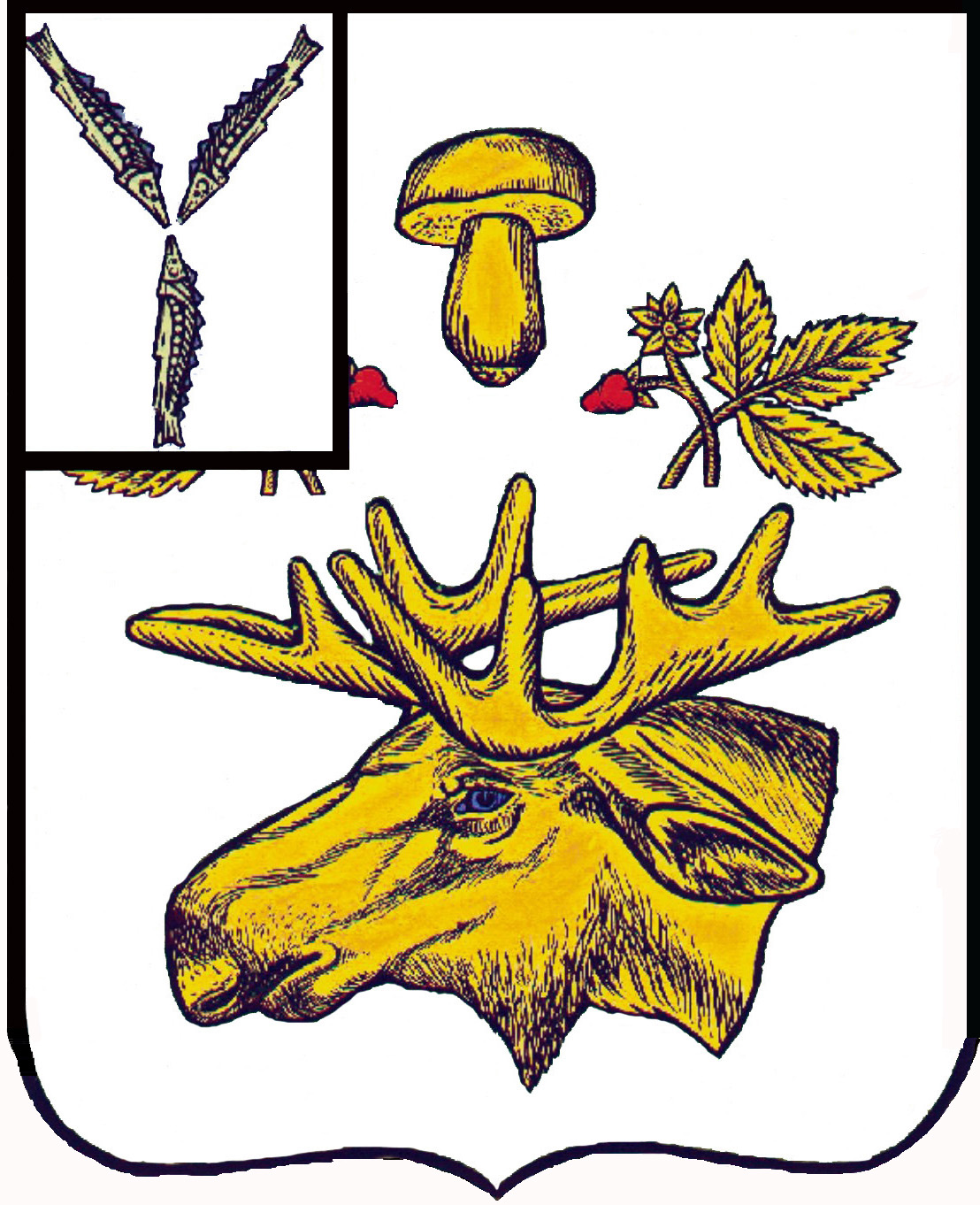 СОБРАНИЕБАЗАРНО-КАРАБУЛАКСКОГО МУНИЦИПАЛЬНОГО РАЙОНА САРАТОВСКОЙ ОБЛАСТИРЕШЕНИЕ«04» мая 2023  г.						                                       №  319О внесении изменений в решение Собрания района от 23 декабря 2022 года № 300 «О бюджете Базарно–Карабулакского  муниципального районана 2023 год и на плановый  период 2024 и 2025 годов»В соответствии с Бюджетным кодексом Российской Федерации,  руководствуясь Уставом Базарно-Карабулакского муниципального района, Собрание Базарно-Карабулакского муниципального районаРЕШИЛО:	Статья 1. Внести в решение Собрания района от 23 декабря 2022 года № 300 «О бюджете Базарно-Карабулакского муниципального района на 2023 год и на плановый  период 2024 и 2025 годов» (с изменениями от 30 декабря 2022 года № 303, от 31 января 2023 года № 305, от 22 февраля 2023 года № 313, от 23 марта 2023 года № 317) следующие изменения:В статье 1. «Основные характеристики местного бюджета на 2023 год и на плановый  период 2024 и 2025 годов»:в пункте 1:- в абзаце втором цифры «655822,1» заменить цифрами «680200,5»;- в абзаце третьем цифры «674727,1» заменить цифрами «699105,5»;в пункте 2:- в абзаце втором цифры «624665,1» заменить цифрами «624782,1», цифры «616413,7» заменить цифрами «616530,7»;- в абзаце третьем цифры «624665,1» заменить цифрами «624782,1», цифры «614613,7» заменить цифрами «614730,7».В абзаце втором статьи 11 «Предоставление бюджетных кредитов из районного бюджета бюджетам городских, сельских поселений в 2023 году» цифры «4000,0» заменить цифрами «5000,0».Приложение № 1 «Распределение доходов местного бюджета на 2023 год и на плановый период 2024 и 2025 годов» изложить в новой редакции согласно приложению № 1 к настоящему решению.Приложение № 3 «Ведомственная структура расходов местного бюджета на 2023 год и на плановый  период 2024 и 2025 годов» изложить в новой редакции согласно приложению № 2 к настоящему решению.Приложение № 4 «Распределение бюджетных ассигнований  по  разделам и  подразделам, целевым статьям (муниципальным программам района и непрограммным направлениям деятельности), группам и подгруппам видов расходов  классификации расходов местного бюджета на 2023 год и на плановый  период 2024 и 2025 годов» изложить в новой редакции согласно приложению № 3 к настоящему решению.Приложение № 5 «Распределение бюджетных ассигнований по целевым статьям (муниципальным программам района и непрограммным направлениям деятельности), группам и подгруппам видов расходов классификации расходов местного бюджета на 2023 год и на плановый  период 2024 и 2025 годов» изложить в новой редакции согласно приложению № 4 к настоящему решению.Приложение № 6 «Случаи предоставления субсидий юридическим лицам (за исключением субсидий государственным (муниципальным) учреждениям, а также субсидий, указанных в пунктах 6–8 статьи 78 Бюджетного кодекса Российской Федерации), индивидуальным предпринимателям, физическим лицам – производителям товаров, работ, услуг» дополнить абзацем третьим следующего содержания:«- субсидии на укрепление материально-технической базы муниципальных организаций, осуществляющих производство и выпуск средств массовой информации, за счет средств, выделяемых из резервного фонда Правительства Саратовской области.»Приложение № 8 «Иные межбюджетные трансферты из бюджета Базарно-Карабулакского муниципального района бюджетам поселений» изложить в новой редакции согласно приложению № 5 к настоящему решению.Приложение № 10 «Источники финансирования дефицита местного бюджета на 2023 год и на плановый период 2024 и 2025 годов» изложить в новой редакции согласно приложению № 6 к настоящему решению.Статья 2. Настоящее  решение вступает в силу со дня его официального опубликования (обнародования).Председатель Собрания Базарно-Карабулакскогомуниципального района                                                                                  Л.П. КомароваВрип  Главы Базарно-Карабулакскогомуниципального района    						          Н.В. Трошина